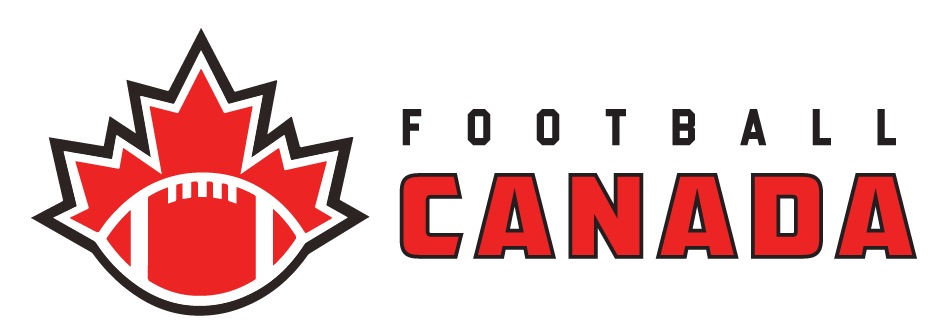 FOOTBALL CANADA CANDIDATE APPLICATION FORMThis form must be submitted to the Football Canada National Office by June 15th, 2021.This form is to be completed by any person nominated for election as a Director, Athlete Director or President with Football Canada.2021 Positions: 3 vacancies – Three directors To be eligible for nomination, a person must:Be at least 18 years of age and a permanent resident of CanadaFor additional qualifications, please refer to the Football Canada By-Laws and Section B.Name of Candidate:  		 Address:  			 Phone Number:  	Email Address:  	 Interested in the position of:Please send in short video that presents the following:Brief summary of your experience with other voluntary or community organizations.Summary skills or competencies (volunteer or professional) that would contribute to the effective leadership and governance of Football Canada.Brief summary of any previous experience with Football Canada or any other National Sport Organization.Signature of candidate: 	Confirmation of receipt by Football Canada (ED Signature): 	Date: 	